Texas Department of Agriculture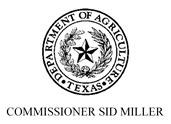 Security Authority for Warehouse UsersIMPORTANT: Users must log in to TX-UNPS every 120 days or their account will be inactivated.  If a user’s account is inactivated, a new form must be submitted to TDA.This document becomes public record and is subject to disclosure. With few exceptions, you have the right to request and be informed about the information that the State of Texas collects about you.  You are entitled to receive and review the information upon request.  You also have the right to ask the state agency to correct any information that is determined to be incorrect.  (Reference: Government Code, Sections 552.021, 552.023, and 559.004.)sec A1.company information1.company informationsec Aa. Legal Name of Warehousea. Legal Name of Warehousesec Ab. DBA Name, if applicablesec B1 action requested1 action requested1 action requestedsec B  ADD NEW USER      MODIFY EXISTING USER                                Complete Sec  C, D & F UPDATE USER INFORMATIONComplete Sec. C & F INACTIVATEComplete Sec. E & Fsection C1 User information								 last name change1 User information								 last name change1 User information								 last name change1 User information								 last name change1 User information								 last name change1 User information								 last name changesection Ca. First Name (Legal names only, no nicknames authorized)b. Middle Initialc. Last Namec. Last Namec. Last Namec. Last Namesection Cd. Titled. Titled. Titled. Titlee. TX-UNPS User ID (if modifying an existing user)e. TX-UNPS User ID (if modifying an existing user)section Cf. Business E-mail (Login information will be emailed to this address)f. Business E-mail (Login information will be emailed to this address)f. Business E-mail (Login information will be emailed to this address)g. Business Phoneg. Business Phoneh. Extensionsection Ci Update User Information – Type of Change Requested:                First Name           Title           Business E-mail           Business Phone/Extensioni Update User Information – Type of Change Requested:                First Name           Title           Business E-mail           Business Phone/Extensioni Update User Information – Type of Change Requested:                First Name           Title           Business E-mail           Business Phone/Extensioni Update User Information – Type of Change Requested:                First Name           Title           Business E-mail           Business Phone/Extensioni Update User Information – Type of Change Requested:                First Name           Title           Business E-mail           Business Phone/Extensioni Update User Information – Type of Change Requested:                First Name           Title           Business E-mail           Business Phone/Extensionsection Cj. Signature of UserThe representative above acknowledges that he/she is authorized on behalf of the organization and agrees to the following:Unauthorized use of the system information resources is prohibited and misuse is subject to criminal prosecution;Information is considered confidential and will not be disclosed under TDA policy and understands that User IDs and passwords are specific to the individual and will not be shared;All documents and information submitted physically and electronically are/will be true and correct in all respects; and Use of records and information resources are only for purposes that are allowed by the owner and TDA and will maintain all documentation required.j. Signature of UserThe representative above acknowledges that he/she is authorized on behalf of the organization and agrees to the following:Unauthorized use of the system information resources is prohibited and misuse is subject to criminal prosecution;Information is considered confidential and will not be disclosed under TDA policy and understands that User IDs and passwords are specific to the individual and will not be shared;All documents and information submitted physically and electronically are/will be true and correct in all respects; and Use of records and information resources are only for purposes that are allowed by the owner and TDA and will maintain all documentation required.j. Signature of UserThe representative above acknowledges that he/she is authorized on behalf of the organization and agrees to the following:Unauthorized use of the system information resources is prohibited and misuse is subject to criminal prosecution;Information is considered confidential and will not be disclosed under TDA policy and understands that User IDs and passwords are specific to the individual and will not be shared;All documents and information submitted physically and electronically are/will be true and correct in all respects; and Use of records and information resources are only for purposes that are allowed by the owner and TDA and will maintain all documentation required.j. Signature of UserThe representative above acknowledges that he/she is authorized on behalf of the organization and agrees to the following:Unauthorized use of the system information resources is prohibited and misuse is subject to criminal prosecution;Information is considered confidential and will not be disclosed under TDA policy and understands that User IDs and passwords are specific to the individual and will not be shared;All documents and information submitted physically and electronically are/will be true and correct in all respects; and Use of records and information resources are only for purposes that are allowed by the owner and TDA and will maintain all documentation required.j. Signature of UserThe representative above acknowledges that he/she is authorized on behalf of the organization and agrees to the following:Unauthorized use of the system information resources is prohibited and misuse is subject to criminal prosecution;Information is considered confidential and will not be disclosed under TDA policy and understands that User IDs and passwords are specific to the individual and will not be shared;All documents and information submitted physically and electronically are/will be true and correct in all respects; and Use of records and information resources are only for purposes that are allowed by the owner and TDA and will maintain all documentation required.j. Signature of UserThe representative above acknowledges that he/she is authorized on behalf of the organization and agrees to the following:Unauthorized use of the system information resources is prohibited and misuse is subject to criminal prosecution;Information is considered confidential and will not be disclosed under TDA policy and understands that User IDs and passwords are specific to the individual and will not be shared;All documents and information submitted physically and electronically are/will be true and correct in all respects; and Use of records and information resources are only for purposes that are allowed by the owner and TDA and will maintain all documentation required.section CDate (mm/dd/yy)sec D1. REPRESENTATIVE TYPE / security groupsec Da.        FDP Contracted WH                    Add             Removesec Db.  Associated Warehouse:       section E1 INACTIVATION OF AN EXISTING USER account1 INACTIVATION OF AN EXISTING USER account1 INACTIVATION OF AN EXISTING USER account1 INACTIVATION OF AN EXISTING USER account1 INACTIVATION OF AN EXISTING USER account1 INACTIVATION OF AN EXISTING USER account1 INACTIVATION OF AN EXISTING USER accountsection Ea. First Name (Legal names only, no nicknames authorized)a. First Name (Legal names only, no nicknames authorized)a. First Name (Legal names only, no nicknames authorized)b. Middle Initialb. Middle Initialc. Last Namec. Last Namesection Ed. Titled. Titled. Titled. Titled. Titlee. TX-UNPS User IDe. TX-UNPS User IDsection ELast NameChangef. First Nameg. Middle Initialg. Middle Initialh. Last Nameh. Last Namei. TX-UNPS User IDsection F1 APPROVAL SIGNATURE1 APPROVAL SIGNATUREsection FAs an authorized representative of the organization, I recognize that I am responsible for the management of security and understand all requirements, guidelines, responsibilities, and policies.  I am aware that deliberate misrepresentation or withholding of information may result in prosecution under applicable state and federal laws.I will not disclose information that is considered confidential under TDA policy and under that User IDs and passwords are specific to the individual and will not be shared.  I will use the records and information resources only for purposes that are allowed by the owner and TDA and understand it is our responsibility to maintain all documentation required.As an authorized representative of the organization, I recognize that I am responsible for the management of security and understand all requirements, guidelines, responsibilities, and policies.  I am aware that deliberate misrepresentation or withholding of information may result in prosecution under applicable state and federal laws.I will not disclose information that is considered confidential under TDA policy and under that User IDs and passwords are specific to the individual and will not be shared.  I will use the records and information resources only for purposes that are allowed by the owner and TDA and understand it is our responsibility to maintain all documentation required.section Fa. Printed Full Legal Name of Highest Official in the Company (no nicknames) a. Printed Full Legal Name of Highest Official in the Company (no nicknames) section Fb. Signature of Highest OfficialDate (mm/dd/yy)secTION G1 TDA INTERNAL USE ONLY1 TDA INTERNAL USE ONLY1 TDA INTERNAL USE ONLYsecTION GSignature – F&N RepresentativeSignature – F&N RepresentativeDate (mm/dd/yy)secTION GAction Completed:           Created                    Modified                     Personal Data Updated                         InactivatedAction Completed:           Created                    Modified                     Personal Data Updated                         InactivatedAction Completed:           Created                    Modified                     Personal Data Updated                         InactivatedsecTION GUser Information:User Information:User Information:secTION GNotes:Security Administrator:Security Administrator:secTION GNotes:Date (mm/dd/yy):Date (mm/dd/yy):secTION GReturn for Correction Reason:Security Administrator:Security Administrator:secTION GReturn for Correction Reason:Date (mm/dd/yy):Date (mm/dd/yy):Please mail or fax this form to:Texas Department of Agriculture, Food and Nutrition DivisionP.O. Box 12847Austin, TX 78711Fax No.: 888-203-6593